Department of Education and TrainingHigher Education and Skills GroupParticipation, Inclusion and Regional Engagement — Branch MemoTO:		ACFE Board		ACFE Regional Councils		Adult Education InstitutionsLearn Local stakeholders		PIRE Branch staffRegistered Learn Local providers — ALLFROM:	Edu De Hue, A/Director — Participation, Inclusion and Regional Engagement BranchDATE:		25/11/2020SUBJECT: 	Final Pre-accredited Activity Survey for 2020Actions / Critical Dates:Contracted Learn Locals should complete the Pre-accredited Activity Survey – Semester 2 on or before 2 December 2020. Pre-accredited Activity Survey – Semester 2 released The ACFE Board and the Department of Education and Training thank you for your ongoing commitment to providing education and services for our most vulnerable learners in 2020.From mid-2020, Learn Locals have been completing Pre-accredited Activity Surveys to assist the ACFE Board and the Department to gain valuable insights about pre-accredited activities and issues arising from the impact of COVID-19. The surveys have also become a formal record of activity and use of funding at this time.Additionally, in mid-2020, Learn Locals were asked to complete the Impacts of COVID-19 on Learn Local Providers Term 2 2020 Survey. Attachment A (over the page) provides a summary of some of the results from this one-off survey.  We hope you will find this of interest. It shows that many Learn Locals have adapted well during COVID-19, although some issues remain an ongoing challenge.Contracted Learn Locals are now requested to complete, at their earliest convenience, a short survey which covers delivery and other activities in Terms 3 and 4 (Semester 2).Together with reported delivery through the SVTS, your response will be the formal record of activity and use of funding for Terms 3 and 4, aligned to existing pre-accredited guidelines and the COVID-19 factsheets.The survey must be completed by COB 2 December 2020 and is mandatory for all Learn Locals that have been contracted to deliver pre-accredited programs in 2020. The survey can be accessed using this link. 

Further information and assistancePlease contact your Regional Office for further information or if you are having issues completing the survey:Thank you in advance for your participation.Attachment A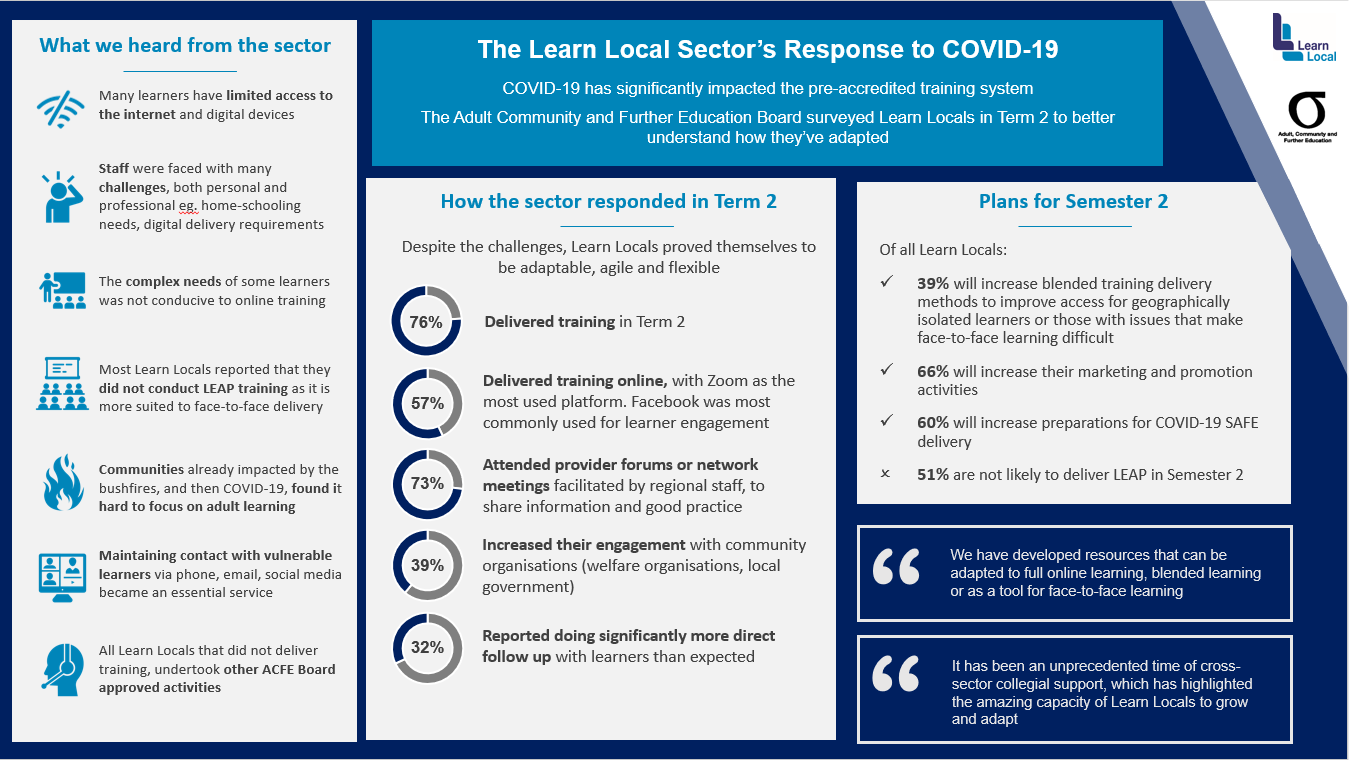 North Western Victoria RegionNorth Eastern Victoria RegionSouth Eastern Victoria RegionSouth Western Victoria RegionKaye CallaghanTel: 4433 7582Julie HebertTel: 7022 1802Robyn DownieTel: 8904 2580Georgina RyderTel: 5215 5204